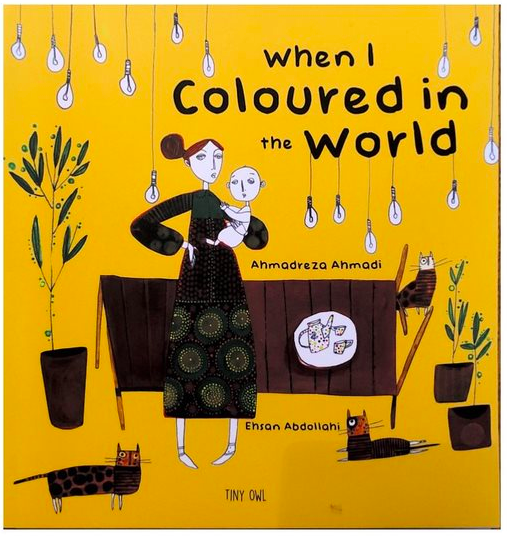 Think of what you would like to change in the world. Write down word, then rub it out! Choose a colour and write a new word to replace it with. Colours can make you feel different emotions like happy, sad or angry.  What colour is your new word? How does it make you feel? What colours don't you like? Write your own poem with all the new words you have chosen to make the world a better place. Pick your favourite colours and draw / create images which make you happy. My dad gave me a box of crayons to colour and an eraser to rub out with when I was younger. Guess what I did? Drought I rubbed out the word drought with my eraser. I wrote the word rain with my dark blue crayon. Rain With my dark blue crayon I made rain shower the world from above. Now everybody needed umbrellas! I gave the world blue 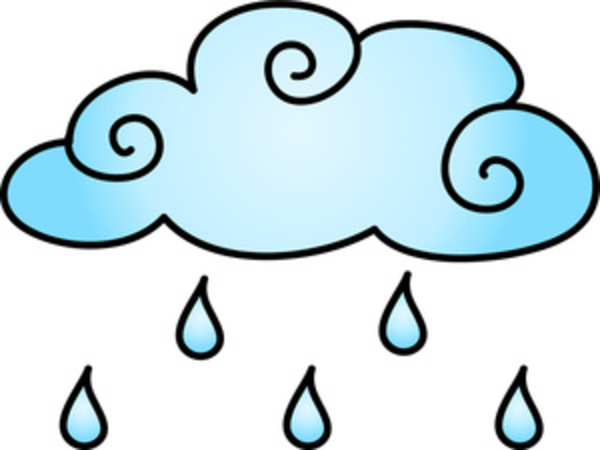 War I rubbed out the word war with my eraser. I wrote the word peace with my pink crayon. Peace  With my pink crayon I spread peace across the world. All the wars stopped! I gave the world pink. 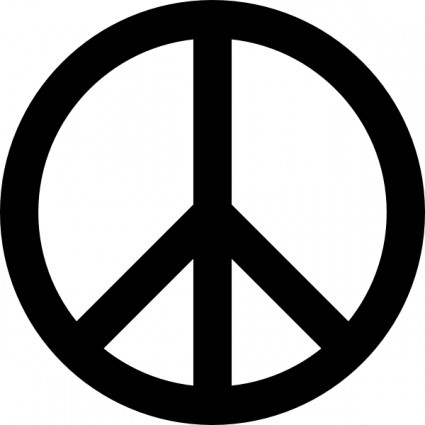 Hate I rubbed out the word hate with my eraser I wrote the word love with my red crayon. Love With my red crayon I gave the world love. Suddenly everyone cared about each other! I gave the world red! 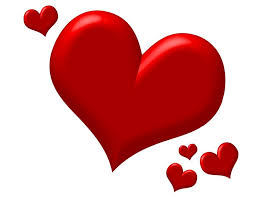  Disease I rubbed out the word hate with my eraser I wrote the word healthiness with my my dark green crayon. Healthiness With my dark green crayon I gave the world healthiness Suddenly all the ill people were fit and moving about I gave the world dark green! 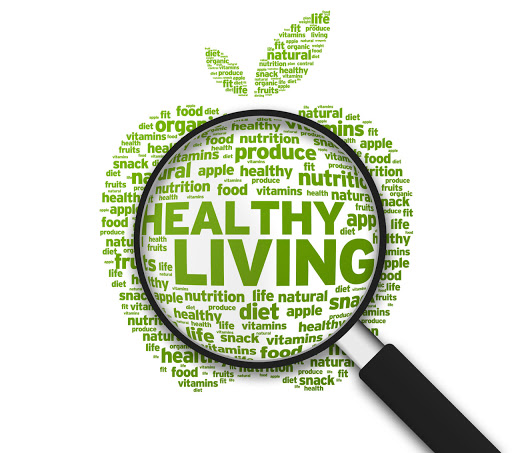  Famine  I rubbed out the word famine with my eraser I wrote the word plentiful with my golden crayon Plentiful With my golden crayon I gave the world plentiful amounts Suddenly no one was hungry! I gave the world gold. 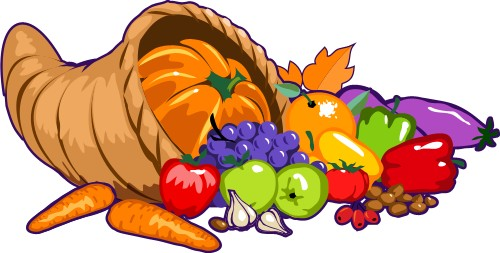 Pain I rubbed out the word pain with my eraser I wrote the word comfort with my grey crayon Comfort With my grey crayon I gave the world comfort Everyone was relieved of pain and comfortable I gave the world grey! 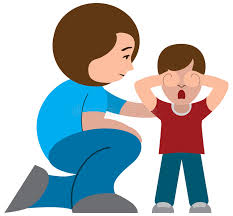  Loneliness I rubbed out the word loneliness with my eraser I wrote the word unity with my light blue crayon Unity With my light blue crayon I gave the world unity Everyone was joined in love and harmony I gave the world blue! 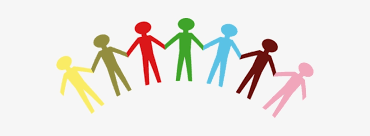 Discrimination I rubbed out the word discrimination with my eraser I wrote the word equality with my orange crayon Equality With my orange crayon I gave the world equality Everyone started to treat one another equally I gave the world orange! 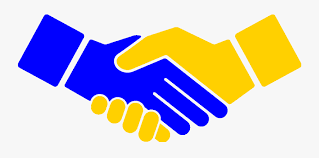  Cruelty I rubbed out the word cruelty with my eraser I wrote the word kindness with my light green pen Kindness With my light green crayon I gave the world kindness Everyone started to show kindness to each other I gave the world green! 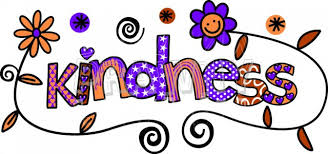  SavageI rubbed out the word savage with my eraserI wrote the word tenderness with my peach crayonTendernessWith my peach crayon I gave the world tendernessEveryone started to show love and care towards each otherI gave the world peach!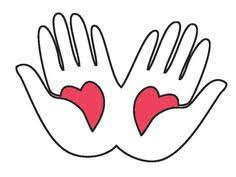  DarknessI rubbed out the word darkness with my eraserI wrote the word light with my yellow crayonLightWith my yellow crayon I gave the world lightAll the wrongly lead people were suddenly put onto the right and light pathI gave the world yellow! 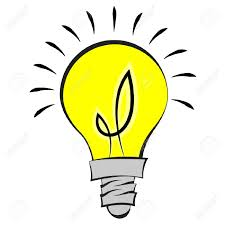 